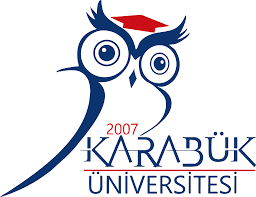 T.C. Karabük ÜniversitesiBilimsel Araştırma Projeleri Koordinasyon BirimiARAŞTIRMA BAŞLANGIÇ DESTEK PROJESİ (ABP)BEYAN FORMUBAŞVURU SAHİBİ BİLGİLERİBAŞVURU SAHİBİ BİLGİLERİBAŞVURU SAHİBİ BİLGİLERİBAŞVURU SAHİBİ BİLGİLERİYürütücü Unvan/Ad/SoyadBirimi, Bölümü, A.B.D.Sabit TelefonDahili TelefonMobil TelefonE-postaDoktora/Sanatta Yeterlik Derecesinin Alındığı TarihDoktora/Sanatta Yeterlik Derecesinin Alındığı TarihBAŞVURU SAHİBİ BEYANIDoktora, tıpta uzmanlık, diş hekimliğinde uzmanlık veya sanatta yeterlik eğitimini tamamlamış olup, Doçent ve Profesör dışındaki akademik kadrolarda görev yapmakta olan ve daha önce fon desteği sağlanarak yürütülmüş herhangi bir araştırma projesinde yürütücü olarak görev almamış olan kurumumuz mensubu akademik personel için sağlandığını ve bu koşulu sağlayan araştırmacıların ilgili desteklerden yalnızca bir kez yararlanabildiğini bildiğimi ve gerekli koşulları sağladığımı beyan ederim.      /      /202..Adı Soyadıimza